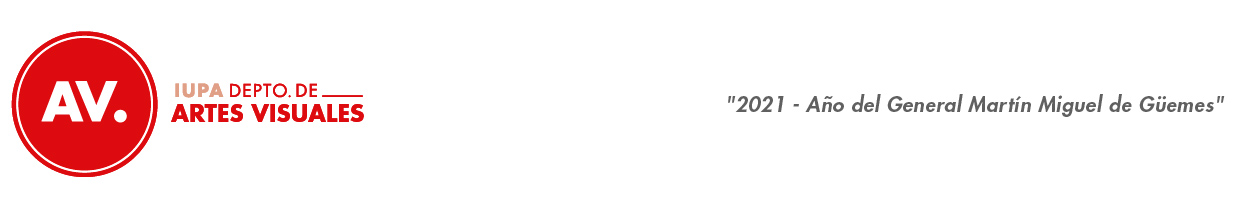 DEPARTAMENTO DE ARTES VISUALESCRONOGRAMA DE EXÁMENES DE JULIO - AGOSTO 2021MODALIDAD VIRTUAL / PRESENCIAL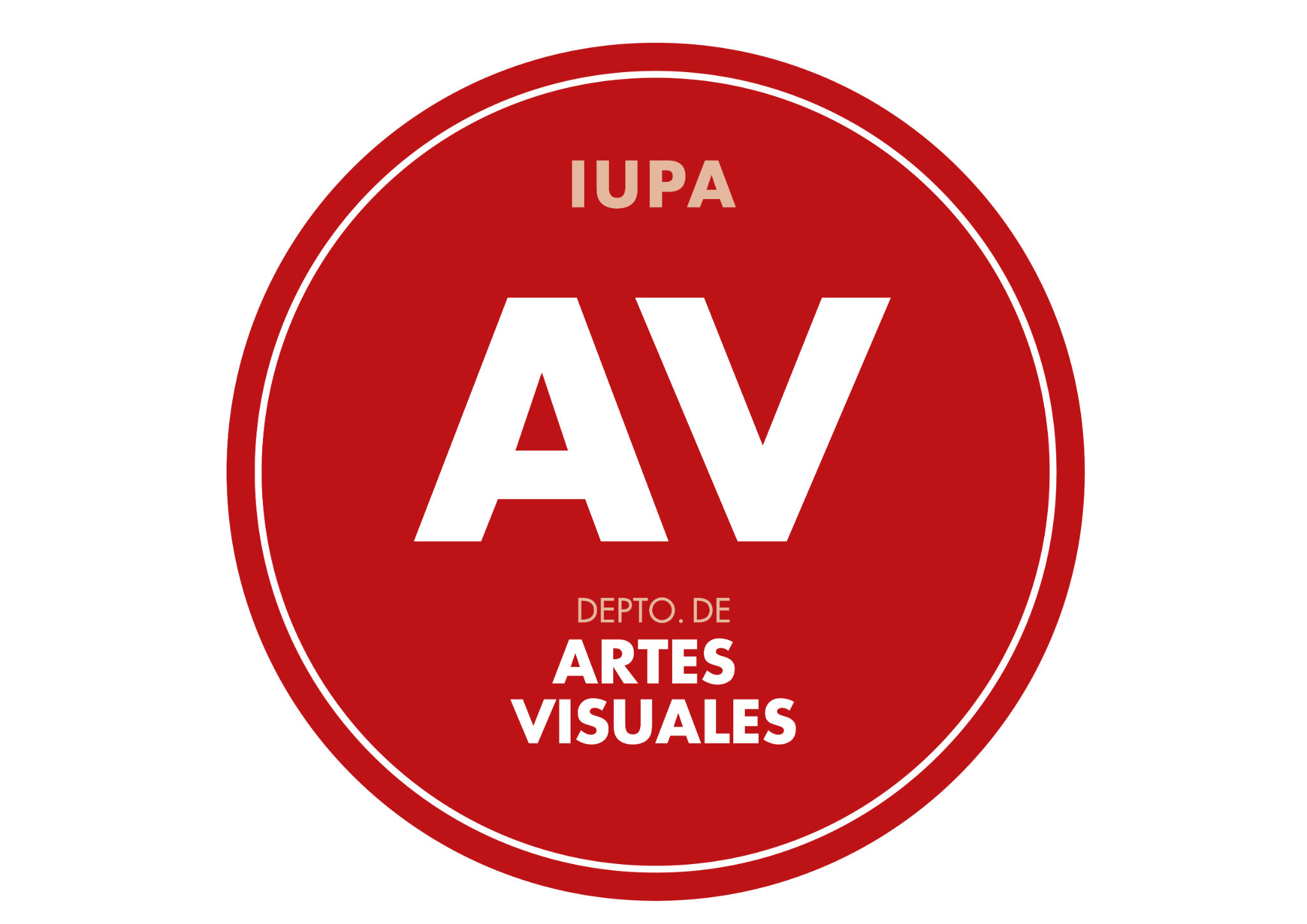 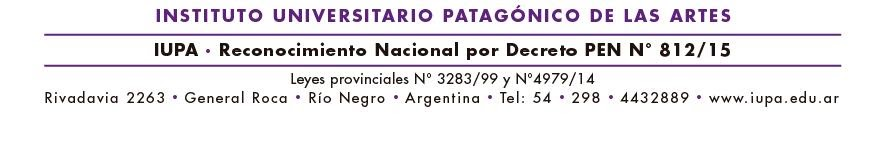  ASIGNATURADíaHORAAULATRIBUNALJUEVESDIBUJO I29/0709:00A confirmar/meetSEWALD-CORIA-ROMERO-LOPEZ- SPAGNUOLOSup: ORMEÑOT.DE PRACT. DOC.EN N.INIC Y N. PRIM29/0711:00A confirmar/meetROMERO- CORDERO- MARFIL- GARCÍASup: Flores MirHERRAMIENTAS DIGITALES29/0714:00A confirmar/meetLORCA- ZIAURRIZ- PORTNOYSup: Di TotoVISUALIDAD I29/0716:00A confirmar/meetDI TOTO-RIQUELME-FERNANDEZ- QUIROGA- BELENGUERSup: QuirogaT.DE PRACT.DOC.ENN.MEDIO Y N. SUP.29/0717:00A confirmar/meetMARFIL-CORDERO-GARCIASup: RomeroViernesTALLERINTEGRADO I30/0709:00 HSA confirmar/meetKUSZNIERZ-ZGAIB-F.MIR, REIMON-MARFIL-FERNANDEZ-CALVO- MUÑOZ-LOPEZ-SEWALD-CID RAMIREZDIBUJO II30/0711:00A confirmar/meetZGAIB-CORIA-BOJ-ROMERO-MANRIQUEZSup: HISTORIA DE LAS ARTES VISUALES I30/0715:00A confirmar/meetSACKS, SARTINO, MUJICA-Sup ORMEÑOHERRAMIENTAS DIGITALES II30/0717:00A confirmar/meetLORCA-ZIAURRIZ-PORTNOYSup: Di TotoDIDÁCTICA ESPECÍFICA30/0718:00A confirmar/meetBALACECK-MARFIL-CORDEROSup: Flores MirLunesTALLERINTEGRADO II02/0810:00A confirmar/meetMARZOL-LÓPEZ-CORIA-SEWALD-FLORES-,BOJ-FLORES MIR-REIMON-CID- RAMIREZ- ROMERO-MUÑOZ - SACKSSEM. PROD.ESP. GRAB.02/0811:00A confirmar/meetCHAPARRO-SACKS-FILLOYSup: SewaldDIBUJO III02/0815:00A confirmar/meetLÓPEZ-SEWALD-SPAGNUOLO-ORMEÑOSup: CarrilloVISUALIDAD II02/0817:00 Hs.A confirmar/meetORMEÑO-MARZOL-RIQUELME-QUIROGA- BELENGUERSEMINARIO DE COMUNICACIÓN Y LENGUAJES ARTÍSTICOS02/0818:00hsA confirmar/meetPORDOMINGO-CORDERO-EGUILIORSup:BelenguerMartesDIBUJO IV03/0809:00 hsA confirmar/meetCABRERA-LÓPEZ-SPAGNUOLO- Sup: BojHISTORIA DE LAS A. VISUALES II03/0811:00 hsA confirmar/meetSACKS-SARTINO-MUJICA Sup: OrmeñoHISTORIA DE LAS A. VISUALES III03/0815:00 hsA confirmar/meetSACKS-SARTINO-MUJICA Sup Ormeño HISTORIA DEL ARTE ARGENTINO Y LAT.03/0816:00 hsA confirmar/meetSACKS SARTINO MUJICASup:  OrmeñoTALLER I: ORIENTACIÓN GRABADO03/0816:00 hsA confirmar/meetGUARAGNA-MUÑOZ-FLORESSup: Zgaib SEM. PROD. ESP. ESCULTURA03/0817:00 hsA confirmar/meetCHAPARRO-FILLOY-CORIASup: Cabrera MiércolesVISUALIDAD III04/0810:00 hsA confirmar/meetQUIROGA-FILLOY-BELENGUERSup: Di TotoTALLER I: ORIENTACIÓN PINTURA04/0811:00 hsA confirmar/meetFLORES MIR-ROMERO-ORMEÑOSup: BojTALLER I: ORIENTACIÓN ESCULTURA04/0811:00 hsA confirmar/meetMARZOL-SPAGNUOLO-CALVOSup: ReimonSEM. PROD. ESP. PINTURA04/0816:00A confirmar/meetSACKS-MANRIQUEZ-FLORES MIRSup: BojT. P. CIRC.DE OBRA04/0817:00A confirmar/meetRIQUELME-FERNANDEZ-REIMONSup: RomeroJuevesDIBUJO V05/089.00 HSA confirmar/meetBOJ-MANRIQUEZ-SEWALDSup: CabreraVISUALIDAD IV05/0811.00 HSA confirmar/meetQUIROGA-MARZOL-FERNANDEZSup: RiquelmeTALLER II: ORIENTACION PINTURA05/0816 HSA confirmar/meetROMERO-BOJ-MANRIQUEZSup: SacksTALLER II: ORIENTACION ESCULTURA05/0816 HSA confirmar/meetMARZOL-LOPEZ-REIMONSup: CalvoTALLER II: ORIENTACION GRABADO05/0816 HSA confirmar/meetSEWALD-GUARAGNA-FLORESSup: Zgaib VIERNESVISUALIDAD V06/089.00 HSA confirmar/meetMARZOL-MUJICA-QUIROGASup:FernandezTALLER III: ORIENTACIÓN PINTURA06/0816 HSA confirmar/meetSACKS-MANRIQUEZ-BOJSup: Romero TALLER III: ORIENTACIÓN ESCULTURA06/0816 HSA confirmar/meetLÓPEZ-CORIA-REIMONSup- MarzolTALLER III: ORIENTACIÓN GRABADO06/0816 HSA confirmar/meetZGAIB-SEWALD-GUARAGNASup: FloresSEM. DE SEM. YRET. DE LA IMAGEN06/0817.00 HSA confirmar/meetCORDERO-PORDOMINGO-SARTINOSup: BelenguerLunesRESIDENCIA09/089.00 HSA confirmar/meetMARFIL-BERTO - F.MIR-GONZALEZ EGUILIORRESIDENCIA 56409/0815:00 HSA confirmar/meetROMERO-BERTO-G.EGUILIOR-F.MIR-CIDE